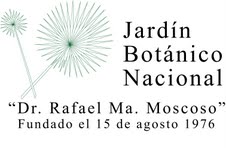 JARDIN BOTANICO  NACIONAL “Dr. Rafael Ma. Moscoso”“Año  de alfabetización”Estadística de la OAI trimestral Cantidad de información solicitadas Abril/Junio 2014.JARDIN BOTANICO  NACIONAL “Dr. Rafael Ma. Moscoso“Año  de alfabetización”Medios  utilizados para canalizar información     Medios UtilizadosMes FísicoElectrónicoTotal Abril202Mayo 303Junio5                                       05Total de periodo10Electrónico Físico 0.110